                                             PROJECT ARCHITECTArchitect graduate with honors, with a specialization on evaluation and management of real estate projects. Distinguish professional activity in project management. Capacity to coordinate several work and multi-disciplinary teams, demonstrating leadership, creativity and innovation.                                                  CAREER EXPERIENCE      Ivory Sigma Art Décor , private practice                                                                         April 2013-Till date          Project Architect/ ConsultantCreate various  Estate designsResidential designs3D and Animation     La Campagne Tropicana Beach Resort                                                   July 2012 – April 2013        Project Architect Projects and Physical Planning Department, Tropicana Tourism Initiative (TTI), Head of Maintenance Department.Head of Tropicana Tourism initiative; Focus majorly in Building, Replicating and maintaining the franchise of La Campagne brand. Head of Maintenances Department; Maintenance of La Campagne existing structures and revamping giving a face lift to chalets and facilitiesContributed on major design and architecture related matters for the company.     Ivory Sigma Art Décor, Private Practice                                                           July 2009 – July 2012     ArchitectArchitectural design, Interior design and Furnishing, Project management.Project Architect, Generation of architectural designs with full interior furnishing and finishes specification. As interior designer and furnishing consultant for residential and commercial buildings. (Few of  my Clients includes, Gt Bank, Town crier Ltd, Abundance Estate and provinces, Mama Putt Restaurant MMIA II, Keskese Ltd, Amosco Platinium Estate, (Sourcing for furniture & materials both Locally and Internationally)      SAS Consultants                                                                                        January 2009 –July 2009       ArchitectArchitectureInterior Designer construction Development     Design Options limited                                                                                      March 2008 – July 2008      Project Architect    A member of project team and contributor on major interior design and architecture related matters for the company.Prepare and writes contract and design related documents, specifications and requirement.As a Project Architect, represents company in major contract meetings Design furniture and also handle several projects on interior design of both residential and commercial buildings.Sourcing for materials and furniture locally and internationally.3D generation / modeling of furniture and home accessories.     Design Options limited                                                                              May 2005 – October 2005        Project ArchitectProject Team (Industrial Attachment, Intern)    Federal Ministry of Employment, Labour and Productivity                     May 2007 – February 2008     ArchitectA senior assisting individual contributor on interior space management and equipment arrangement. Also a senior assisting individual consultant on architectural matters.As a project Architect, generation of Architectural designs and problem solving.     Abulbakar Tafawa Balewa Unversity Bauchi, Bauchi State                  March 2007 – February 2008                 (National Youth Service Corps)       ArchitectWorked with the Building Committee and Maintenance Department on various Projects.                                                                      EDUCATIONSpecial Executive MBA, Metropolitan School of Business Management, United KingdomDegree in Architecture, Ladoke Akintola University of Technology, Ogbomosho, Oyo State, NigeriaHigh School: Beautiful Gate Secondary School, Isolo, Lagos State                                                PROFESSIONAL DEVELOPMENTExternal Training:     Basic Certificate in Leadership                    Sept. 2013    (Daystar Academy)External Training:    Advanced Certificate in Leadership              Sept. 2015    (Daystar Academy)Special Skills:             Microsoft office, Autocad proficiency, RevitFirst Name of Application CV No: 1671576Whatsapp Mobile: +971504753686 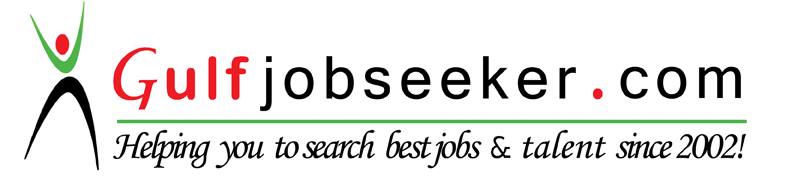 